Ո Ր Ո Շ ՈՒ Մ
09 ԱՊՐԻԼԻ 2021 թվականի  N 174-ԱՀԱՅԱՍՏԱՆԻ ՀԱՆՐԱՊԵՏՈՒԹՅԱՆ ՍՅՈՒՆԻՔԻ ՄԱՐԶԻ ՔԱՋԱՐԱՆ ՀԱՄԱՅՆՔԻ ՂԵԿԱՎԱՐԻ 2018 ԹՎԱԿԱՆԻ ՆՈՅԵՄԲԵՐԻ 23-Ի N 311-Ա ՈՐՈՇՄԱՆ ՄԵՋ ՓՈՓՈԽՈՒԹՅՈՒՆՆԵՐ ԵՎ ԼՐԱՑՈՒՄՆԵՐ ԿԱՏԱՐԵԼՈՒ ՄԱՍԻՆ    Ղեկավարվելով Հայաստանի Հանրապետության «Տեղական ինքնակառավարման մասին» օրենքի 35-րդ հոդվածի 1-ին մասի 24-րդ կետով, «Համայնքային ծառայության մասին» օրենքի 10-րդ հոդվածի 3-րդ մասով, «Նորմատիվ իրավական ակտերի մասին» օրենքի  33-րդ հոդվածի 1-ին մասի 3-րդ կետով և 34-րդ հոդվածի 4-րդ մասի պահանջներով՝                                       Ո Ր Ո Շ ՈՒ Մ   Ե Մ 1.Հայաստանի Հանրապետության Սյունիքի մարզի Քաջարան համայնքի ղեկավարի 2018 թվականի նոյեմբերի 23-ի «Քաջարան համայնքի ղեկավարի 2017 թվականի դեկտեմբերի 22-ի N-32-Ա որոշման մեջ փոփոխություններ կատարելու մասին» N 311-Ա որոշման 8-րդ  հավելվածը շարադրել նոր խմբագրությամբ՝  համաձայն հավելվածի: 2.Աշխատակազմի քարտուղարին՝2․1․ ՀՀ օրենսդրությամբ սահմանված կարգով ապահովել սույն որոշումից բխող գործառույթների պատշաճ իրականացումը:3. Սույն որոշումն ուժի մեջ է մտնում ստորագրման պահից։ՀԱՄԱՅՆՔԻ ՂԵԿԱՎԱՐ՝                                                              ՄԱՆՎԵԼ ՓԱՐԱՄԱԶՅԱՆ       2021թ. Ապրիլի 9
    ք. Քաջարան
ՀԱՅԱՍՏԱՆԻ ՀԱՆՐԱՊԵՏՈՒԹՅԱՆ ՍՅՈՒՆԻՔԻ ՄԱՐԶԻ ՔԱՋԱՐԱՆ ՀԱՄԱՅՆՔԻ ՂԵԿԱՎԱՐ
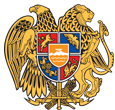 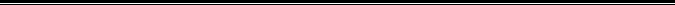 Հայաստանի Հանրապետության Սյունիքի մարզի Քաջարան համայնք ՀՀ, Սյունիքի մարզ, ք. Քաջարան Լեռնագործների 4, 0285-3-21-81, qajarancity@mail.ru , qajaran.syunik@mta.gov.am